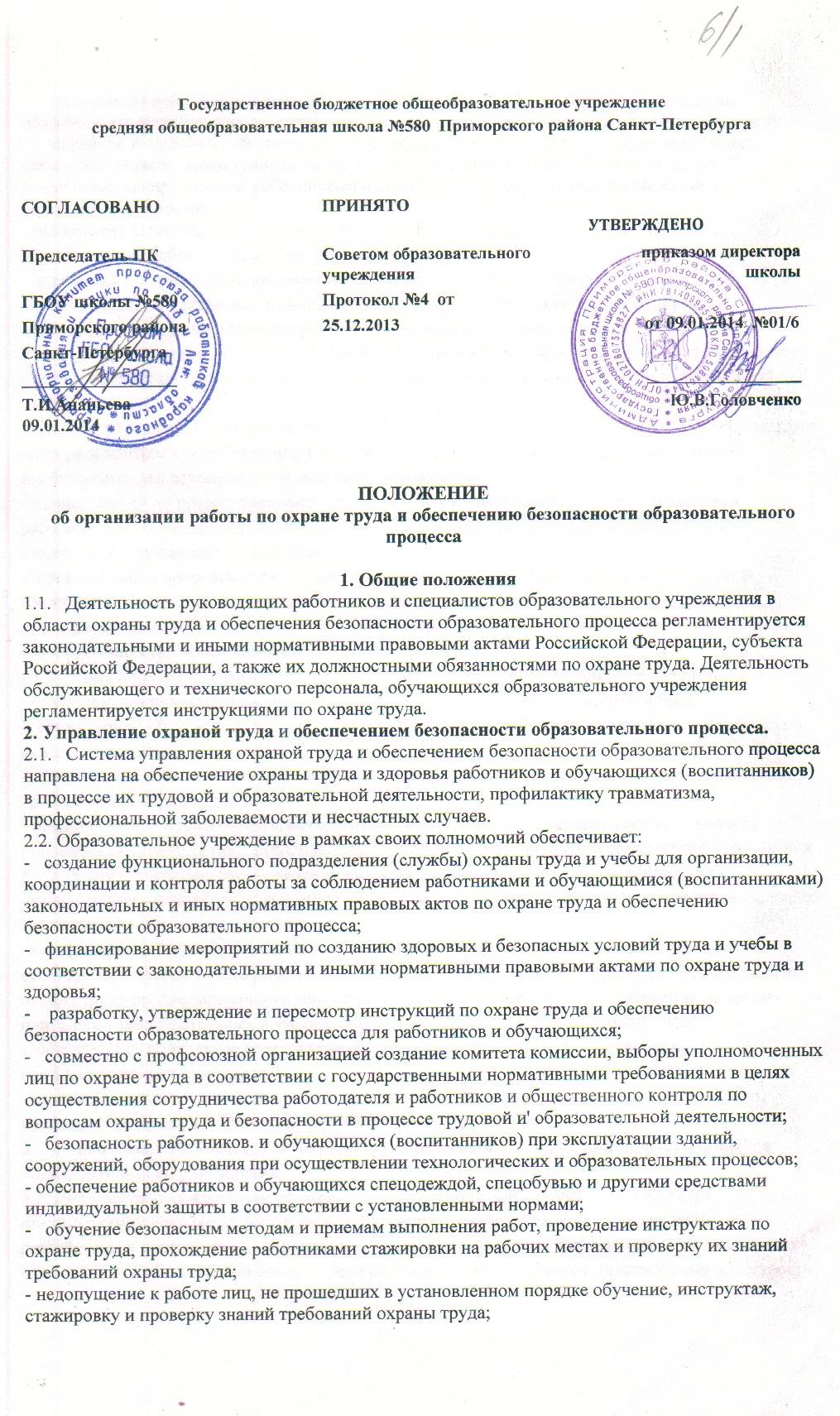 -  недопущение работников к выполнению ими трудовых обязанностей без прохождения обязательных медицинских осмотров или при наличии у них медицинских противопоказаний;- проведение контроля за обеспечением безопасных условий трудового и образовательного процессов, за состоянием условий труда и учёбы  на рабочих и учебных местах, а также за правильностью применения работниками и обучающимися средств индивидуальной и коллективной защиты;- проведение аттестации рабочих и учебных мест по условиям труда с последующей сертификацией работ по охране труда в учреждении;                                                                                -  проведение обязательных предварительных (при поступлении на работу) и периодических (в течение трудовой деятельности) медицинских осмотров (обследований) работников, внеочередных медицинских осмотров (обследований) работников по их просьбам;                                                 -  информирование работников об условиях и охране труда на рабочих местах, о существующем риске повреждения здоровья и полагающихся им компенсациях и средствах индивидуальной защиты;                                                                                                                                                                  - предоставление органам государственного управления охраной труда, органам государственного надзора и контроля за соблюдением требований охраны труда информации и документов, необходимых для осуществления ими своих полномочий;                                                                                -  принятие мер по предотвращению аварийных ситуаций, сохранению жизни и здоровья работников и обучающихся (воспитанников) при возникновении таких ситуаций, в том числе по оказанию пострадавшим первой помощи;                                                                                                             -  организацию и проведение расследования в установленном Правительством Российской Федерации порядке несчастных случаев на производстве и профессиональных заболеваний, а также расследования в установленном Минобразованием России порядке несчастных случаев с обучающимися (воспитанниками);                                                                                                                          -  обучение и проверку знаний требований охраны труда руководителей и специалистов и повышение квалификации работников служб охраны труда в установленные сроки;                          -  организацию обучения по охране труда отдельных категорий застрахованных за счет средств фонда социального страхования;                                                                                                                       -   санитарно-бытовым и лечебно-профилактическим обслуживанием работников в соответствии с требованиями охраны труда;                                                                                                                                 - предоставление беспрепятственного допуска должностных лиц органов государственного управления охраной труда, органов надзора и контроля за соблюдением социального страхования Российской Федерации для проведения проверок условий и охраны труда, соблюдения установленного порядка расследования несчастных случаев на производстве и профессиональных заболеваний;                                                                                                                                                             -выполнение предписаний представителей органов государственного надзора и контроля за соблюдением требований охраны труда и рассмотрение представлений уполномоченных  лиц по охране труда профессионального союза или трудового коллектива об устранении выявленных нарушений законодательных и иных нормативных правовых актов по охране труда;                                 -  обязательное социальное страхование от несчастных случаев на производстве и профессиональных заболеваний;                                                                                                                              - другие функции по вопросам охраны труда и обеспечения безопасности образовательного процесса в пределах компетенции образовательного учреждения.                                                           3. Должностные обязанности по охране труда руководящих работников и специалистов образовательного учреждения.                                                                                                                 3.1. Должностные обязанности по охране труда являются дополнением должностным инструкциям руководящих работников и специалистов образовательного учреждения, разработаны в соответствии с законодательными и иными нормативными правовыми актами по охране труда и обеспечению безопасности образовательного процесса. Должностные обязанности по охране труда доводятся ежегодно до соответствующих руководящих работников и специалистов образовательного учреждения под роспись.                                                                             Специалист по охране труда  __________  Сачук Н.Н.3.2. Должностные обязанности по охране труда руководителя образовательного учреждения:-    организует работу по созданию и обеспечению безопасных условий, труда и проведения образовательного процесса в соответствии с законодательными и иными нормативными правовыми актами по охране труда, локальными актами по охране труда и Уставом образовательного учреждения;- создает по согласованию с выборным профсоюзным органом или другим уполномоченным работниками представительным органом службу охраны труда и учебы образовательного учреждения;- назначает приказом ответственных лиц за организацию безопасной работы и обеспечение безопасности образовательного процесса;-  обеспечивает финансирование мероприятий по созданию здоровых и безопасных условий труда и образовательного процесса в соответствии с законодательными и иными нормативными правовыми актами по охране труда и здоровья;-  обеспечивает безопасность работников и обучающихся (воспитанников) при эксплуатации зданий, сооружений, инженерно-технических систем и оборудования, своевременно организует их технические осмотры и ремонт;-совместно с выборным профсоюзным органом или другим уполномоченным работниками органом разрабатывает Правила внутреннего трудового распорядка и представляет их на утверждение общему собранию трудового коллектива;-заключает коллективный договор с работниками образовательного учреждения и обеспечивает его выполнения; -заключает и организует совместно с выборным профсоюзным органом или другим уполномоченным работниками представительным органом выполнение ежегодных соглашений по охране труда, подводит итоги выполнения соглашения по охране труда один раз в полугодие с составлением акта;-  обеспечивает соблюдение режима труда и отдыха работников и обучающихся (воспитанников) в соответствии с законодательством Российской Федерации и субъекта Российской Федерации;-  организует своевременное проведение обязательных предварительных (при поступлении на работу) и периодических (в течение трудовой деятельности) медицинских осмотров работников и обучающихся (воспитанников), не допускает работников к выполнению ими трудовых обязанностей без прохождения обязательных медицинских осмотров, а также в случае медицинских противопоказаний;- организует проведение инструктажа по охране труда работников и обучающихся (воспитанников), лично проводит вводный инструктаж по охране труда при приеме на работу, а также первичный на рабочем месте, повторный, внеплановый и целевой инструктажи с регистрацией в соответствующих журналах;-  организует обучение работников и обучающихся (воспитанников) безопасным методам и приемам выполнения работ, лабораторных и практических занятий, стажировку на рабочих, местах и проверку их знаний, не допускает к работе лиц, не прошедших в установленном порядке обучение и проверку знаний требований охраны труда;-   организует проведение аттестации рабочих и учебных мест по условиям руда с последующей сертификацией работ по охране труда, лицензирование, аттестацию и государственную аккредитацию образовательной деятельности, устанавливает доплаты за неблагоприятные условия труда;-  информирует работников об условиях и охране труда на рабочих местах, о существующем риске повреждения здоровья и полагающихся им компенсациях и средствах индивидуальной защиты;- организует обеспечение работников и обучающихся спецодеждой, спецобувью и другими средствами индивидуальной защиты, смывающими и обезвреживающими средствами в соответствий с установленными нормами, контролирует правильность применения ими средств индивидуальной и коллективной защиты;- создает комиссию по охране труда при численности работников более 10 чел.;- организует совместно с выборным профсоюзным органом или другим уполномоченным работниками представительным органом административно-общественный контроль за состоянием охраны труда в образовательном учреждении, лично проводит III ступень контроля, выносит на обсуждение Совета (педагогического, попечительского), производственного совещания или собрания трудового коллектива вопросы организации работы по охране труда;- организует в установленном порядке работу комиссии по приему образовательного учреждения к новому учебному году;- принимает меры по предотвращению аварийных ситуаций, сохранению жизни и здоровья работников и обучающихся (воспитанников) при возникновении таких ситуаций, в том числе неоказанию первой помощи пострадавшим, запрещает проведение работы и образовательного процесса на тех рабочих и учебных местах, на которых имеются опасные или вредные производственные факторы; угрожающие жизни и здоровью людей;-    организует в установленном порядке расследование несчастных случаев на производстве, профессиональных заболеваний и несчастных случаев с обучающимися (воспитанниками);-  беспрепятственно допускает должностных лиц органов государственного управления охраной труда, органов государственного надзора и контроля за охраной труда, органов Фонда социального страхования Российской Федерации, а также представителей органов общественного контроля в целях проведения проверок условий и охраны труда в образовательном, учреждении и расследования несчастных случаев, предоставляет им информацию и документы, необходимые для осуществления ими своих полномочий, выполняет предписания этих органов;- обеспечивает обязательное социальное страхование работников от несчастных случаев на производстве и профессиональных заболеваний;-   несет персональную ответственность за обеспечение здоровых и безопасных условий труда и образовательного процесса в учреждении.3.3. Должностные обязанности по охране труда заместителя руководителя образовательного учреждения по учебной, учебно-воспитательной, учебно-производственной, воспитательной и методической работе. старшего мастера;- организует работу по соблюдению в образовательном процессе норм и ил охраны труда,-обеспечивает контроль за безопасностью используемых в образовательном процессе оборудования, инструмента, приборов, технических и наглядных средств обучения; своевременно принимает меры к изъятию химических реактивов, учебного оборудования, приборов, не предусмотренных Типовыми перечнями и не отвечающих безопасности труда;-разрешает проведение образовательного процесса с обучающимися (воспитанниками) при наличии оборудованных для этих целей учебных помещений, отвечающих нормам и правилам безопасности жизнедеятельности, и принятых по акту в эксплуатацию;-организует с участием назначенных ответственных лиц своевременное и качественное проведение паспортизации учебных кабинетов, мастерских, спортивных залов, а также подсобных помещений;-составляет на основании полученных от центра Госсанэпидемнадзора данных списки лиц, подлежащих периодическим медицинским осмотрам, с указанием фактора, по которому установлена необходимость проведения периодического медицинского осмотра;-организует разработку, и периодический пересмотр не реже одного раза в 5 лет инструкций по охране труда, а также разделов требований безопасности жизнедеятельности в методических указаниях по выполнению лабораторных и практических работ;-проводит первичный на рабочем месте, повторный, внеплановый и целевой инструктажи по охране труда работников с регистрацией в соответствующих журналах;-контролирует своевременное проведение инструктажа по охране труда обучающихся (воспитанников) и его правильную регистрацию в соответствующих журналах;-определяет методику, порядок обучения детей безопасности жизнедеятельности, проводит контроль знаний обучающихся (воспитанников);-участвует совместно с профсоюзным комитетом административно-общественного контроля (II ступень) за обеспечением безопасных условий трудового и образовательного процессов, за состоянием условий труда и учебы на работе и учебных местах, а также за правильностью применения работниками и обучающимися средств индивидуальной и коллективной защиты, приостанавливает образовательный процесс в помещениях образовательного учреждения, в которых создаются опасные условия для жизни и здоровья работников и обучающихся (воспитанников);-участвует  в   расследовании   несчастных  случаев,   происшедших   с   работниками   и   обучающимися (воспитанниками) образовательного учреждения;-несет ответственность за выполнение должностных обязанностей в части обеспечения безопасности жизнедеятельности.3.4. Должностные обязанности по охране труда заместителя руководителя образовательного учреждения по воспитательной работе:-  обеспечивает выполнение классными руководителями, воспитателями, руководителями кружков и секций возложенных на них обязанностей по соблюдению требований безопасности жизнедеятельности;- участвует в проведении совместно с профсоюзным комитетом административно-общественного контроля  (II ступень) за обеспечением безопасности жизнедеятельности в образовательном учреждении;-   несет ответственность за безопасную организацию воспитательных мероприятий, проводимых с обучающимися (воспитанниками);- оказывает методическую помощь классным руководителям, руководителям групп, кружков, спортивных секций и т.п. по вопросам обеспечения охраны труда при проведении с обучающимися (воспитанниками) занятий, внеклассных и других воспитательных мероприятий, предупреждения травматизма и других несчастных случаев;-  контролирует соблюдение и принимает меры по выполнению санитарно-гигиенических норм, правил охраны труда, пожарной безопасности, электробезопасности при проведении воспитательных мероприятий и работ с обучающимися (воспитанниками) вне образовательного учреждения;- проводит первичный на рабочем месте, повторный, внеплановый и целевой инструктажи по охране труда с работниками образовательного учреждения с регистрацией в соответствующих журналах;-  контролирует проведение и регистрацию в соответствующих журналах инструктажей по охране труда обучающихся (воспитанников) при проведении воспитательных, внеклассных и внешкольных мероприятий;-  участвует в расследовании несчастных случаев, происшедших с работниками и: обучающимися (воспитанниками.) образовательного учреждения;- организует с обучающимися (воспитанниками) и их родителями (лицами, их заменяющими) мероприятия по предупреждению травматизма, дорожно-транспортных происшествий, несчастных случаев на воде, улице, дороге и т. п.3.5. Должностные обязанности по охране труда заместителя руководителя образовательного учреждения по административно-хозяйственной работе :-   обеспечивает соблюдение требований охраны труда при эксплуатации зданий и сооружений образовательного учреждения, инженерно-технических систем (отопления, горячего и холодного водоснабжения, электроснабжения, канализации, вентиляции), организует их периодический технический осмотр и ремонт;-  обеспечивает безопасность при переноске работниками тяжестей, погрузочно-разгрузочных работах, эксплуатации транспортных средств на территории образовательного учреждения;-   организует соблюдение требований пожарной безопасности зданий и сооружений, территории образовательного учреждения, следит за наличием и исправностью первичных средств пожаротушения, своевременной их проверкой и перезарядкой;-  участвует в проведении совместно с профсоюзным комитетом административно-общественного контроля (П ступень) за состоянием  охраны  труда в помещениях  и на территории образовательного учреждения;                                                                                                                             -   несет ответственность за составление и ведение паспорта санитарно-технического состояния образовательного учреждения;                                                                                                                                    -   обеспечивает учебные помещения, мастерские, бытовые, хозяйственные и другие помещения образовательного учреждения оборудованием, инструментом и инвентарем, отвечающим требованиям правил и норм безопасности жизнедеятельности, стандартам безопасности труда;       -   несет ответственность за санитарно-гигиеническое содержание всех помещений и территории образовательного учреждения;                                                                                                                                   - организует проведение ежегодных измерений сопротивления изоляции электроустановок и электросетей, проверку заземляющих устройств, периодическое испытание и освидетельствование водогрейных и паровых котлов, сосудов, работающих под давлением;- участвует в проведении аттестации рабочих и учебных мест на анализ воздушной среды по содержанию пыли, паров и газов вредных веществ, замер уровня освещенности, наличие радиации, шума и вибрации в соответствии с правилами и нормами обеспечения безопасности жизнедеятельности;- разрабатывает и периодически пересматривает не реже одного раза в 5 лет инструкции по охране труда для обслуживающего и технического персонала образовательного учреждения;организует обучение, проводит первичный на рабочем месте, повторный, внеплановый  и целевойинструктажи по охране труда обслуживающего и технического персонала образовательного учреждения с регистрацией в журнале соответствующей формы;                                                                       - приобретает согласно заявкам и утвержденному Перечню спецодежду, спецобувь и другие средства индивидуальной защиты для работников и обучающихся, выдает им с записью в личные карточки учета выдачи СИЗ, организует их ремонт, стирку, чистку и обеззараживание;                          - при  назначении  ответственным  за электрохозяйство  образовательного  учреждения  обязан  пройти обучение за IV квалификационную группу по электробезопасности.3.6. Должностные обязанности по охране труда заведующего учебным кабинетом, мастерской, спортзалом, руководителя общественно полезного производительного труда, кружка, спортивной секции, мастера производственного обучения:-    осуществляет организацию безопасности жизнедеятельности и проводит административно-общественный контроль (I ступень) за состоянием рабочих и учебных мест, учебного оборудования, инструмента, приборов, технических и наглядных средств обучения, спортивного инвентаря;-  не допускает проведения учебных^ занятий, работы кружков, спортивных секций, выполнения других работ в необорудованных для этих целей и не принятых в эксплуатацию помещениях, а обучающихся (воспитанников) к проведению занятий или работ без предусмотренной спецодежды, спецобуви и других средств индивидуальной защиты;- разрабатывает и периодически не реже одного раза в 5 лет пересматривает инструкции по охране труда, представляет их на утверждение руководителю образовательного учреждения;-  обеспечивает оснащение закрепленного учебного помещения первичными средствами пожаротушения, медицинскими средствами оказания первой доврачебной помощи, а каждого рабочего и учебного места инструкцией, наглядной агитацией по безопасности жизнедеятельности, средствами индивидуальной защиты, следит за их исправностью, своевременно подает заявки на их ремонт, освидетельствование и замену;- вносит предложения по улучшению и оздоровлению условий проведения образовательного процесса для включения их в соглашение по охране труда, а также доводит до сведения руководителя образовательного учреждения обо всех недостатках в обеспечении образовательного процесса, снижающих жизнедеятельность и работоспособность организма работников и обучающихся (воспитанников); заниженность освещенности, температуры воздуха, шум пускорегулирующей аппаратуры, люминесцентных ламп, нарушение электробезопасности, экологии и др.;-  немедленно сообщает руководителю образовательного учреждения о каждом несчастном случае, происшедшем с работником или обучающимся (воспитанником), немедленно оказывает первую доврачебную помощь пострадавшему, при необходимости отправляет его в ближайшее лечебное учреждение;-   проводит или организует проведение учителем, (преподавателем) инструктажа по охране труда обучающихся (воспитанников) с регистрацией в классном журнале или журнале установленной формы;- несет ответственность в соответствии с действующим законодательством Российской Федераций за несчастные случаи, происшедшие с работниками Ручающимися (воспитанниками) во время образовательного процесса в результате нарушения норм и правил охраны труда.3.7.   Должностные обязанности по охране труда классного руководителя, учителя, преподавателя. воспитателя:                                                                                                                                      - обеспечивает безопасное проведение образовательного процесса;                                                       - вносит предложения по улучшению и оздоровлению условий проведения образовательного процесса, а также доводит до сведения заведующего учебным кабинетом, мастеровой, спортзалом и др., руководства образовательного учреждения обо всех недостатках в обеспечении образовательного процесса, снижающих жизнедеятельность и работоспособность организма обучающихся (воспитанников);                                                                                                                                 -   проводит инструктаж обучающихся (воспитанников) по охране труда на учебных занятиях, воспитательных мероприятиях и других работах с регистрацией в классном журнале или журнале установленной формы;                                                                                                                                                  - организует изучение обучающимися (воспитанниками) правил безопасности образовательного процесса, правил поведения на улице и дороге, на воде, в образовательном учреждении ив быту;    -   немедленно извещает руководство образовательного учреждения о каждом несчастном случае с обучающимся (воспитанником), принимает меры по оказанию первой доврачебной помощи пострадавшему, при необходимости отправляет его в ближайшее лечебное учреждение;                          -  осуществляет контроль за соблюдением обучающимися (воспитанниками) правил (инструкций) по безопасности жизнедеятельности;                                                                                                                          -  несет ответственность, за сохранение жизни и здоровья обучающихся (воспитанников) во время образовательного процесса.                                                                                           Специалист по охране труда                                                                                             __________  Сачук Н.Н.